Sergio Vitor de Almeida CastroBrasileiro, casado
Rua Cavadas, nº 1546 – Bloco 02 – Apto 02
Vila Endres – Guarulhos – SP
Telefone: (11) 4574-1709/ (11) 99757-7553E-mail: svitorcastro@bol.com.br
objetivoÁrea de Departamento pessoal/Recursos humanos e Área Contábil.Resumo do currículo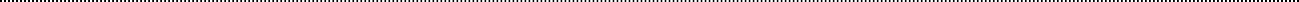 -	Vivência de 15 anos com administração de pessoal;-	Implantação, ajustes e correções do e-social com mapeamento das políticas da organização e mudanças na cultura para entrega das obrigações no prazo, rotinas desde a tabela S-1000, S-2200, S-2230, S-2299, S-1200, S-1210, S-1299;-	Responsável pela coordenação/gerenciamento de equipe de até 20 pessoas diretas na administração de 6000 colaboradores;-	Atuação em projetos e informatização de todas as rotinas pertinentes a administração de pessoal buscando aperfeiçoar os processos a fim de reduzir custos e mitigar erros;-	Expertise e alto desempenho nos processos de administração de pessoal ( admissão, férias, rescisão, ponto manuel e eletrônico, cálculo de folha de pagamento, CAGED, SEFIP, encargos mensais, provisões e obrigações acessórias anuais);-	Conhecimento de legislação trabalhista e previdenciária;-	Gestão estratégica de benefícios ( assistência médica e odontológica, vale refeição, vale transporte, seguro de vida ), análise de custos, implantação de diretrizes, melhorias contínuas;-	Atuação no SESMT ( CIPA, PPRA, PCMSO );-	Comunicação efetiva e assertiva com gestores para auxílio na tomada de decisões;-	Gestão democrática, administração de conflitos;-	Hands on;-	Relatórios Gerenciais ( indicadores, despesas, turnover );-            Controle e lançamento de empréstimo consignado;-	Softwares – Globus e Folha Phoenix – Contmatic.-	Interação com jurídico trabalhista de forma preventiva e corretiva;-	Atuação como preposto em audiências trabalhistas;-	Contabilização de despesas, receitas, livros de entrada e saída, conciliação bancária e contábil;-	Preparação e execução do balancete mensal e balanço anual;-	Elaboração e entrega da DIPJ.EscolaridadeCOLEGIO COMERCIAL NOSSA SENHORA APARECIDACiências Contábeis - Ensino Médio completo - Contabilidade 01/01/1986 - 31/12/1989;ASSOCIAÇÃO EDUCACIONAL 9 DE JULHO - UNINOVECiências Sociais - Superior cursando - Tecnólogo em Gestão de Recursos Humanos 29/01/2019 - 30/06/2019.Cursos importantesCONTMATICE-social – Teoria e Prática No Sistema Folha Phoenix, 1 Dia - 04/2018Experiências profissionaisConsultoria em Departamento PessoalAport Segurança Patrimonial Ltda.Salário final: R$ 3.800,00 (04/02/2019 - 31/05/2019)-	Implantação, ajustes e correções do e-social com mapeamento das políticas da organização e mudanças na cultura para entrega das obrigações no prazo, rotinas desde a tabela S-1000, S-2200, S-2230, S-2299, S-1200, S-1210, S-1299;-	Atuação em projetos e informatização de todas as rotinas pertinentes a administração de pessoal buscando aperfeiçoar os processos a fim de reduzir custos e mitigar erros;-	Expertise e alto desempenho nos processos de administração de pessoal ( admissão, férias, rescisão, ponto eletrônico, cálculo de folha de pagamento,CAGED, SEFIP, encargos mensais, provisões e obrigações acessórias anuais);-	Conhecimento de legislação trabalhista e previdenciária;-	Gestão estratégica de benefícios ( assistência médica e odontológica, vale refeição, vale transporte, seguro de vida ), análise de custos, implantação de diretrizes, melhorias contínuas;-	Atuação no SESMT ( CIPA, PPRA, PCMSO );-	Comunicação efetiva e assertiva com gestores para auxílio na tomada de decisões;-	Gestão democrática, administração de conflitos;-	Hands on;-	Relatórios Gerenciais ( indicadores, despesas, headcount, turnover );-	Softwares – Globus e Folha Phoenix - Contmatic-	Interação com jurídico trabalhista de forma preventiva e corretiva;-	Atuação como preposto em audiências trabalhistas.--------------------------------------------------------------------------------------------------------------------------------------------Coordenador de Departamento PessoalSelf Protection Serviços Terceirizados Ltda – M.E.Saláriofinal:R$4.300,00(02/10/2017-19/01/2019)-	Implantação do e-social com mapeamento das políticas da organização e mudanças na cultura para entrega das obrigações no prazo, rotinas desde a tabela S-1000, S-2200, S-2230, S-2299, S-1200, S-1210, S-1299;-	Responsável pela coordenação/gerenciamento de folha na administração de 150 colaboradores;-	Atuação em projetos e informatização de todas as rotinas pertinentes a administração de pessoal buscando aperfeiçoar os processos a fim de reduzir custos e mitigar erros;-	Expertise e alto desempenho nos processos de administração de pessoal ( admissão, férias, rescisão, ponto eletrônico, cálculo de folha de pagamento,CAGED, SEFIP encargos mensais, provisões e obrigações acessórias anuais);-	Conhecimento de legislação trabalhista e previdenciária;-	Gestão estratégica de benefícios ( assistência médica e odontológica, vale refeição, vale transporte, seguro de vida ), análise de custos, implantação de diretrizes, melhorias contínuas;-	Atuação no SESMT ( CIPA, PPRA, PCMSO );-	Comunicação efetiva e assertiva com gestores para auxílio na tomada de decisões;-	Gestão democrática, administração de conflitos;-	Hands on;	-	Relatórios Gerenciais ( indicadores, despesas, headcount, turnover );-	Softwares – Globus e Folha Phoenix - ContmaticCoordenador de Departamento PessoalAport Segurança Patrimonial Ltda.Salário final: R$ 4.000,00 (12/05/2015 - 30/09/2017)-	Responsável pela coordenação/gerenciamento de equipe de até 04 pessoas diretas na administração de 700 colaboradores;-	Atuação em projetos e informatização de todas as rotinas pertinentes a administração de pessoal buscando aperfeiçoar os processos a fim de reduzir custos e mitigar erros;-	Expertise e alto desempenho nos processos de administração de pessoal ( admissão, férias, rescisão, ponto eletrônico, cálculo de folha de pagamento, CAGED, SEFIP, encargos mensais, provisões e obrigações acessórias anuais);-	Conhecimento de legislação trabalhista e previdenciária;-	Gestão estratégica de benefícios ( assistência médica e odontológica, vale refeição, vale transporte, seguro de vida ), análise de custos, implantação de diretrizes, melhorias contínuas;-	Atuação no SESMT ( CIPA, PPRA, PCMSO );-	Comunicação efetiva e assertiva com gestores para auxílio na tomada de decisões;-	Gestão democrática, administração de conflitos;-	Hands on;-	Relatórios Gerenciais ( indicadores,despesas,headcount, turnover );-	Softwares – Globus e Folha Phoenix - Contmatic-	Interação com jurídico trabalhista de forma preventiva e corretiva;-	Atuação como preposto em audiências trabalhistas.GERENTE DE DEPARTAMENTO PESSOALGrandseg Segurança e Vigilância Ltda.Salário final: R$ 4.000,00 ( 01/07/2013 - 02/12/2014)-	Responsável pela coordenação/gerenciamento de equipe de até 03 pessoas diretas na administração de 500 colaboradores;-	Atuação em projetos e informatização de todas as rotinas pertinentes a administração de pessoal buscando aperfeiçoar os processos a fim de reduzir custos e mitigar erros;-	Expertise e alto desempenho nos processos de administração de pessoal ( admissão, férias, rescisão, ponto eletrônico, cálculo de folha de pagamento, CAGED, SEFIP, encargos mensais, provisões e obrigações acessórias anuais);-	Conhecimento de legislação trabalhista e previdenciária;-	Gestão estratégica de benefícios ( assistência médica e odontológica, vale refeição, vale transporte, seguro de vida ), análise de custos, implantação de diretrizes, melhorias contínuas;-	Atuação no SESMT ( CIPA, PPRA, PCMSO );-	Comunicação efetiva e assertiva com gestores para auxílio na tomada de decisões;-	Gestão democrática, administração de conflitos;-	Hands on;-	Relatórios Gerenciais ( indicadores, despesas, headcount, turnover );-	Softwares – Globus e Folha Phoenix - Contmatic-	Interação com jurídico trabalhista de forma preventiva e corretiva;-	Atuação como preposto em audiências trabalhistas.Coordenador de Departamento PessoalCapital Serviços de Vigilância e Segurança LtdaSalário final: R$ 4.400,00 ( 01/06/2004 - 17/12/2012)-	Responsável pela coordenação/gerenciamento de equipe de até 20 pessoas diretas na administração de 6000 colaboradores;-	Atuação em projetos e informatização de todas as rotinas pertinentes a administração de pessoal buscando aperfeiçoar os processos a fim de reduzir custos e mitigar erros;-	Expertise e alto desempenho nos processos de administração de pessoal ( admissão, férias, rescisão, ponto eletrônico, cálculo de folha de pagamento, CAGED, SEFIP, encargos mensais, provisões e obrigações acessórias anuais);-	Conhecimento de legislação trabalhista e previdenciária;-	Gestão estratégica de benefícios ( assistência médica e odontológica, vale refeição, vale transporte, seguro de vida ), análise de custos, implantação de diretrizes, melhorias contínuas;-	Atuação no SESMT ( CIPA, PPRA, PCMSO );-	Comunicação efetiva e assertiva com gestores para auxílio na tomada de decisões;-	Gestão democrática, administração de conflitos;-	Hands on;-	Relatórios Gerenciais ( indicadores, despesas, headcount, turnover );-	Softwares – Globus e Folha Phoenix - Contmatic-	Interação com jurídico trabalhista de forma preventiva e corretiva;-	Atuação como preposto em audiências trabalhistas.-	Contabilização de despesas, receitas, livros de entrada e saída, conciliação bancária e contábil;-	Preparação e execução do balancete mensal e balanço anual;-	Elaboração e entrega da DIPJ.